GIMNASTYKA BUZI I JĘZYKA NA WESOŁOW świetlicy szkolnej dzieci nie tylko bawią się zabawkami, odrabiają zadania domowe, rozwijają się twórczo, ale także ćwiczą swoje artykulatory, aby poprawnie mówić.Cykl zajęć "Gimnastyka buzi i języka na wesoło", rozpoczął się od ćwiczeń oddechowych. To zabawa, która dała Świetliczakom dużo radości. Różnorodność ćwiczeń uzmysłowiła dzieciom, że nie trzeba ćwiczyć tylko przed lusterkiem, bo zabawy oddechowe można stosować podczas czynności dnia codziennego. Chłopcy między innymi rozegrali mecz piłki dmuchanej oraz zawody na najdalej jadący samochodzik wyścigowy. Dziewczynki "suszyły" pranie i "kołysały” do snu swoje lalki. Świetną rozrywkę stanowiło puszczanie baniek mydlanych i ich produkcja.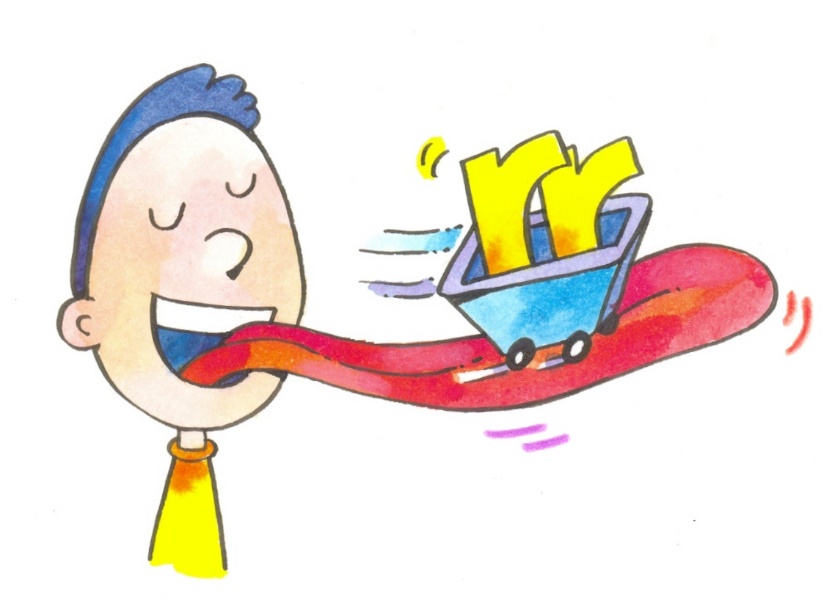 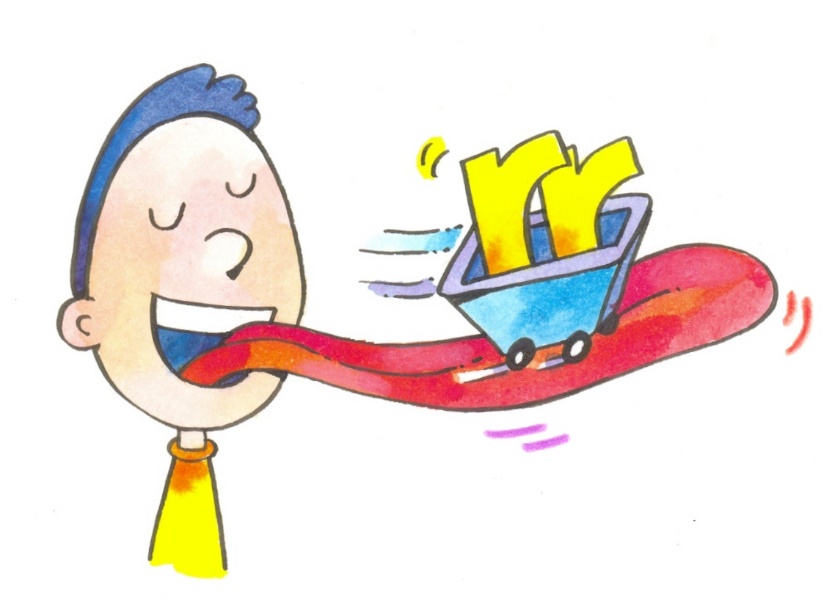 